Pareiškėjo pavadinimas: Dotnuvos bendruomenės centrasStrategijos prioritetas, pagal kurį teikiamas vietos projektas: I Prioritetas ,,Kaimo infrastruktūros modernizavimas“Strategijos priemonė ir veiklos sritis, pagal kurią teikiamas vietos projektas: 1.1. Priemonė „Kaimo atnaujinimas ir plėtra“1.1.2.Veiklos sritis – Viešųjų erdvių sutvarkymas ir (arba) sukūrimasProjekto pavadinimas: ,,Aušros kaimo vandentiekio ir buitinių nuotekų tinklų statyba“ Paraiškos nr.: LEADER-11-KĖDAINIAI-01-006Projekto tikslas - aprūpinti Aušros kaimo gyventojus kokybišku geriamuoju vandeniu bei užtikrinti buitinių nuotekų šalinimą.Projekto uždaviniai:- įrengti geriamojo vandens tiekimo tinklą;- įrengti nuotekų šalinimo sistemą.Projekto aprašymas:Dotnuvos bendruomenės centras įsikūrė 2002 m. liepos 26 d. Pagrindiniai veiklos tikslai — atstovauti bendruomenės narių interesams ir juos ginti, dalyvauti rengiant ir įgyvendinant kaimo plėtros planus ir programas. Viso Aušros kaime gyvena 427 gyventojai, tarp jų jaunos šeimos su mažamečiais vaikais, senjorai bei darbingo amžiaus žmonės, kuriems visiems be išimties reikalinga socialinė, buitinė ir moralinė gerovė. Aušros kaimo vandentiekio ir buitinių nuotekų tinklų statyba buvo reikalinga tik tose gatvių atkarpose, kurių neapėmė prieš 7 metus įrengti  nauji vandentiekio ir nuotekų tinklai: Volučių, Valinavos, Naujosios ir Pavasario gatvėse, kuriose įsikūrę 26 namų ūkiai.Projektas skirtas tam, kad kuo daugiau asmenų (papildomai dar apie 90 gyventojų) galėtų apsirūpinti visuomenės sveikatos saugos reikalavimus atitinkančiu geriamuoju vandeniu ir pagal aplinkosaugos reikalavimus tvarkytų nuotekas, mažindami aplinkos taršą buitinėmis nuotekomis, kaip to reikalauja LR Geriamojo vandens tiekimo ir nuotekų tvarkymo įstatymas. Paramos lėšomis įrengta 322 m bendrojo vandentiekio tinklų ir 542 m bendrųjų buitinių nuotekų tinklų bei 2 priešgaisriniai hidrantai. Įgyvendinus projektą planuojama ne tik savo jėgomis prižiūrėti ir saugoti sukurtą gerbūvį, bet ir yra numatoma sudaryti sutartį su UAB „Kėdainių vandenys“ dėl naujai įrengtų vandentiekio ir nuotekų tinklų priežiūros ir eksploatacijos.  Projekto įgyvendinimo trukmė: 23 mėn.Projekto paramos suma: 249 507,90 Lt.
Projekto partnerio (Kėdainių r. sav. administracija) indėlis (piniginis įnašas): 27 723,10 Lt.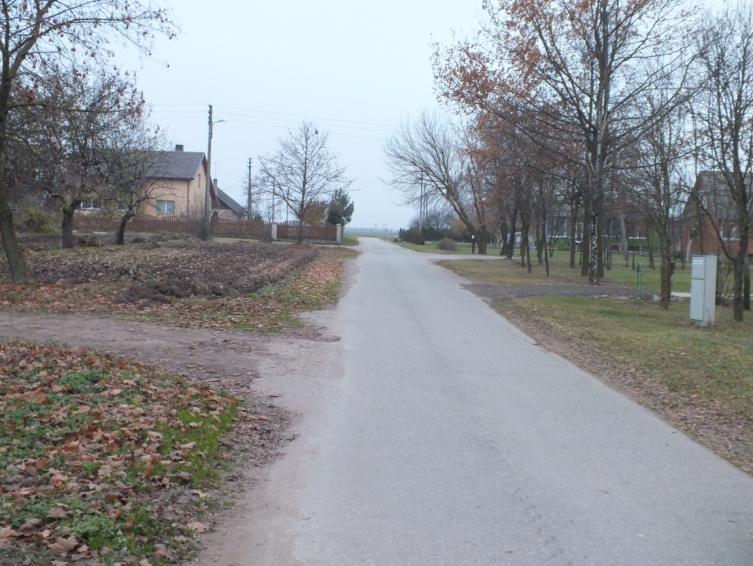 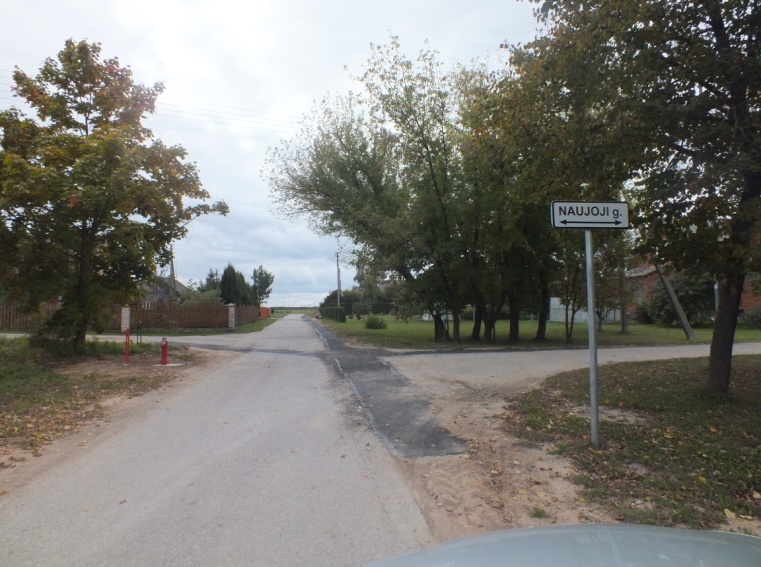 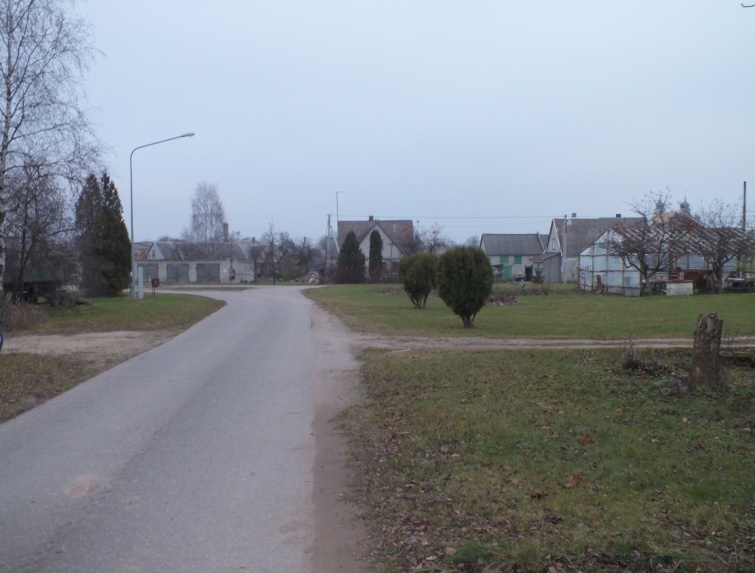 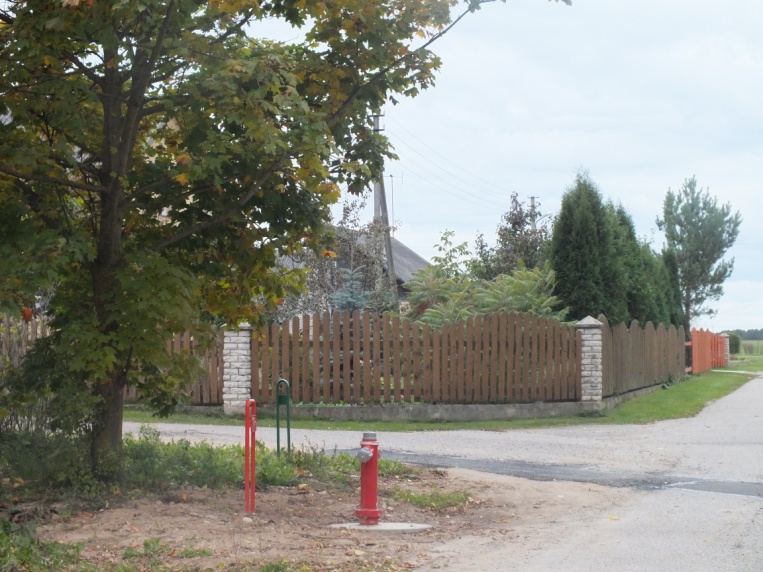 